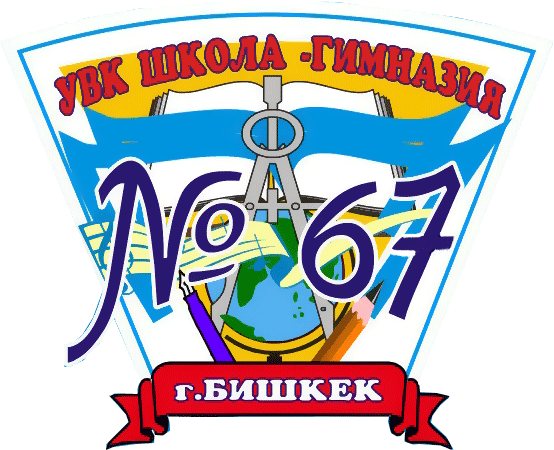 Учебно-воспитательный комплекс школы-гимназии № 67                           МЕТОДИЧЕСКИЙ  ДЕНЬ                          « БЕЗОПАСНАЯ ШКОЛА»                                     21 ноября 2015 год 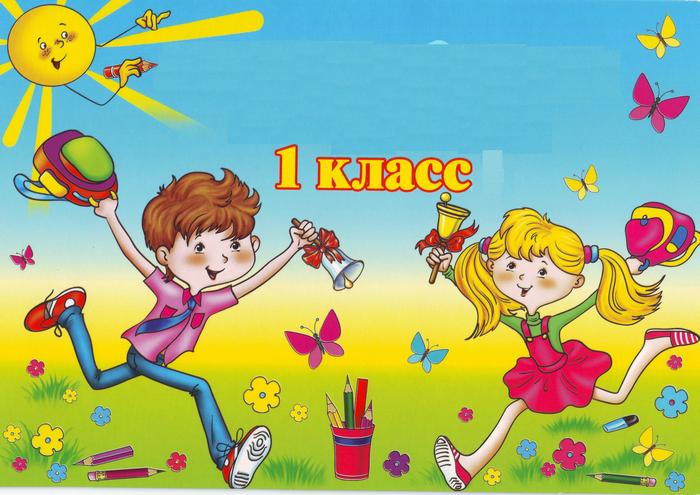 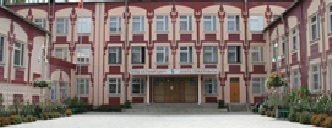 г. Бишкек 2015г.Самое дорогое для нас - наши дети. Их безопасность,  сохранение  жизни и здоровья - основная задача школы.Самое дорогое для нас - наши дети. Их безопасность,  сохранение  жизни и здоровья - основная задача для руководства города, администраций образовательных учреждений города Чебоксары.Система мер обеспечения безопасности детей в школе носит комплексный характер, в том числе:обеспечение безопасности детей с помощью систем видеонаблюдения;недопущение нахождения посторонних лиц на территории образовательного учреждения (ограждения, пропускной режим и т.д.)организация системы питания (контроль за качеством питания, безналичный расчет и т.д.)выполнение норм и правил противопожарной  и электробезопасности;соблюдение норм охраны труда и безопасности в ходе образовательного процесса;профилактика правонарушений, вредных привычек, а также детского дорожно-транспортного травматизма;обеспечение информационной безопасности;и т.д. Комплексная система «Безопасная школа»Объект:Средняя общеобразовательная школа, трехэтажное здание, имеющее внутренний двор. Суммарное число учащихся и преподавателей 2000 человек. Типовой проект предусматривает создание систем контроля доступа, охранно-пожарной сигнализации, видеонаблюдения и оповещения.Цели системы безопасности:Своевременное обнаружение угроз безопасности учащихся, педагогического коллектива, родителей, а также финансов, движимого и недвижимого имущества;Предупреждение разрастания угрозы, обеспечение своевременной эвакуации людей и ценностей;Документирование событий в особо уязвимых зонах, как в рамках повседневной работы школы, так и в случаях реализации угроз и проведения мероприятий по противодействию этим угрозам.Задачи:Автоматизация входа и выхода в здание школы, внедрение системы электронных пропусков с целью задержания посторонних лиц, ведения протокола событий входа и выхода;Контроль незаконного проникновения в ночное (и дневное) время, круглосуточный контроль пожарной обстановки в здании школы;Ручная и автоматическая подача сигнала тревоги на пульт дежурного РУВД или частного охранного предприятия;Речевое оповещение о пожаре и необходимости эвакуации во всем здании школы;Видеонаблюдение и регистрация событий в наиболее важных зонах внутри здания и на прилегающей территории (внутренний двор и внешний контур здания школы).Решение:1. Пост охраны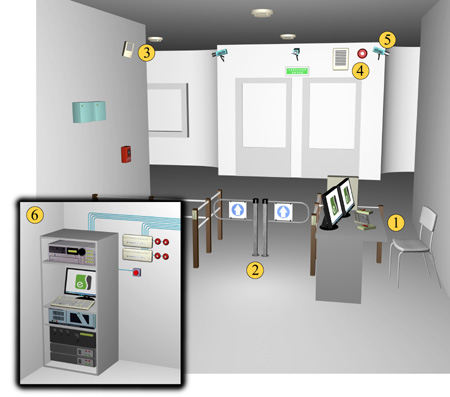 Пост охраны расположен в холле здания школы на первом этаже. Компьютер дежурного оснащен программным обеспечением АПК «Бастион» и двумя мониторами, один из которых используется для контроля за системами СКУД и сигнализации, а второй – для видеонаблюдения. Для подачи сигнала тревоги на пульт вневедомственной охраны предусмотрена тревожная кнопка.2. Зона контроля проходаАвтоматический контроль прохода организован при помощи оборудования СКУД Elsys и двух управляемых калиток. Учащиеся, преподаватели, а также родители получают электронные карты доступа. Вся информация о предъявителе карты – фамилия, номер класса, фотография – автоматически выводятся на монитор при выполнении прохода, а также вносятся в протокол системы. При необходимости доступа посетителей охранник может открыть калитки вручную с помощью пультов управления, пульты также используются для разблокировки прохода при эвакуации.3. Датчики охранно-пожарной сигнализацииОхранно-пожарная сигнализация в здании школы реализована на основе приемно-контрольных приборов «Сигнал-20», управление которыми осуществляет АПК «Бастион». На мониторе охранника отображаются планы этажей здания, при срабатывании датчиков выводится текстовое сообщение и на плане указывается место возникновения тревоги.4. Система оповещенияВ здании школы реализована система речевого оповещения о пожаре. В коридорах всех этажей, в актовом зале, спортзале, подвале установлены громкоговорители. Трансляция сообщений выполняется от усилителя мощностью 120 Вт, расположенного на первом этаже в комнате охраны. Трансляция выполняется как в автоматическом режиме при обнаружении пожара, так и в ручном режиме для передачи объявлений с помощью микрофона.5. ТелекамерыСистема телевизионного наблюдения охватывает все наиболее уязвимые зоны школы. Камеры установлены в холле 1 этажа в зоне проходной, в коридорах 1,2,3 этажей, снаружи на крыльце главного входа, по внешнему периметру здания, во внутреннем дворе - всего 16 камер в составе типового проекта. Сигналы от камер поступают в помещение охраны, где установлен видеорегистратор Mitsubishi DX-NT4516, который работает совместно с программным обеспечением АПК «Бастион».6. Стационарное оборудованиеСтационарное оборудование размещено в комнате охраны. В его состав входят видеорегистратор, приемно-контрольные приборы сигнализации, трансляционный усилитель, компьютер-сервер АПК «Бастион», два источника бесперебойного питания. Все оборудование, за исключением приборов сигнализации, размещено в стойке, выполненной из мебельных плит. Рядом с приборами сигнализации размещена кнопка ручной подачи тревоги на пульт вневедомственной охраны.    Безопасность образовательного пространства обеспечивается единством действий всех субъектов образования и сопряженных с ним сфер, особенно культуры, медицины, экологии, социальной защиты, безопасности систем жизнеобеспечения. Это единая образовательная политика, направленная на сохранение и укрепление физического, репродуктивного, психического, социального и духовного здоровья детей и молодежи. 

Цель методического дня:
Создание условий для обеспечения безопасного учебно-воспитательного процесса.

Задачи:Выявить педагогические условия создания безопасной образовательной среды.Повышение квалификации сотрудников школы в сфере обеспечения безопасности участников образовательного процесса.Реализуемые направления: профилактика правонарушений; профилактика наркомании, табакокурения, употребления насвая, пропаганда здорового образа жизни. Создание условий по предупреждению травматизма учащихся во время образовательного процесса.Профилактика дорожно-транспортного травматизма среди детей и подростков.Создание условий по предупреждению ЧС и терроризма.Прогнозируемые результаты:Снижение случаев травматизма по время и после учебно-воспитательного процесса.Формирование навыков учащихся и сотрудников школы при действиях в различных ЧС.Снижение показателей правонарушений. Повышение успеваемости по ОБЖ.План мероприятий методического дня «Безопасная школа»